ҠАРАР		                         №21                                                  РЕШЕНИЕ«06» март 2024й.                                                                                                   «06» марта 2024г.                                                                                                       О признании утратившим силу решения Совета сельского поселения Микяшевский сельсовет муниципального района Давлекановский район Республики БашкортостанВ соответствии с Федеральным законом от 06.10.2003 N 131-ФЗ                        «Об общих принципах организации местного самоуправления в Российской Федерации», в целях приведения нормативных правовых актов   в соответствии с действующим законодательством р е ш и л:1. Признать утратившими силу решение Совета сельского поселения Микяшевский сельсовет муниципального района Давлекановский район Республики Башкортостан от «25» декабря 2012года  № 84 «Об утверждении формы Соглашения о взаимодействии Комитета по управлению собственностью Министерства земельных и имущественных отношений Республики Башкортостан по Давлекановскому район и городу Давлеканово и администрации сельского поселения Микяшевский  сельсовет муниципального района Давлекановский район Республики Башкортостан по вопросам управления и распоряжения муниципальной собственностью».2. Настоящее решение подлежит обнародованию в установленном порядке, размещению в информационно-телекоммуникационной сети «Интернет» на официальном сайте Совета муниципального района Давлекановский район Республики Башкортостан (раздел «Поселения муниципального района»).         3. Контроль за исполнением настоящего решения оставляю за собой.Глава сельского поселения		                                     А.Р.Гайзуллин			 Башкортостан Республикаһы Дәγләкән районы муниципаль районының Мәкәш ауыл Советы  ауыл биләмәһе Советы453418,Дәγләкән районы  Мәкәш ауылы,Узак  урамы  46Тел. 8(34768)3-82-17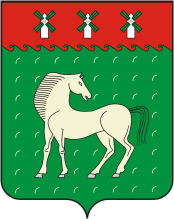 Совет сельского поселения Микяшевский сельсовет муниципального района        Давлекановский район     Республики Башкортостан453418,Давлекановский район,с.Микяшевоул.Центральная 46Тел. 8(34768)3-82-17